Publicado en Madrid el 25/04/2022 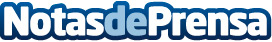 Atos entrega el nuevo superordenador "Hércules" al Centro de Informática Científica de Andalucía (CICA)El Centro Informático Científico de Andalucía (CICA) ha reforzado sus capacidades de supercomputación con un nuevo superordenador denominado Hércules, suministrado por Atos, que dará servicio a 10 universidades públicas andaluzas, así como a centros de I+D e instituciones que desarrollan su actividad en la ComunidadDatos de contacto:Jennifer620059329Nota de prensa publicada en: https://www.notasdeprensa.es/atos-entrega-el-nuevo-superordenador-hercules Categorias: Hardware Andalucia Universidades http://www.notasdeprensa.es